						              Утвърдил: Васка СтояноваСпециалност „ГРАФИЧЕН ДИЗАЙН“ ІІ – ри курс, ІV –ти семестъручебна 2018/2019 г. (1-ва седмица)(2-ра седмица)(3-та седмица)(4-та седмица)Програмни средства за компютърна текстообработка – 30 ч. (гл. ас. д-р Севил Ахмед/ Ев. Кавръкова)Технология на графичните изкуства – 10 ч. (Жорета Генева)Икономика – 10 ч. (проф. дин Асен Конарев)Разширена професионална подготовка – 22 ч. (гл. ас. д-р Севил Ахмед/ Ев. Кавръкова)Производствена практика – 30 ч. (Жорета Генева)Маркетинг – 10 ч. (ас. Весела Илиева)Информационна техника и технологии – 15 ч. (гл. ас. д-р инж.  Ст. Маджарова)                                                   Учебният час е 45 минути плюс 15 минути почивка (междучасие).Начало на 4-ти семестър/модул: 04.02.2019 г                                                                                                                      Край на 4-ти сем./модул: 28.02.2019 г.                                                                                                                          Изпитна сесия(редовна и поправителна): 04.03  – 20.03.2019 г.                                                                               Държавни изпити:                                                                                                                                                          теория-3 април 2019 г.                                                                                                                                                                практика-5 април 2019 г.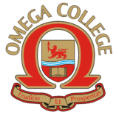 „ЧАСТЕН ПРОФЕСИОНАЛЕН КОЛЕЖ ОМЕГА“ ЕООДПловдив 4023, ул. „Вълко Шопов“ 14тел. 032/944544 GSM: 0882 933 561безплатен  национален телефон: 0800 900 11e-mail: omegacollegebg@gmail.comwww.collegeomega.comДатаДенЧасПредметПреподавателЗала04.02.2019понеделник09.00-12.0013.00-16.00Разширена професио-нална подготовкаЕвелина КавръковаКомп. зала 405.02.2019вторник09.00-12.4013.30-17.30МаркетингИнф. техн. технологииас. Весела Илиевагл. ас.д-р МаджароваАулаКомп. зала 406.02.2019сряда13.00-17.00Икономикапроф. дин А.КонаревАула07.02.2019четвъртък09.00-12.4013.30-16.30Производствена практикаЖорета ГеневаКомп. зала 408.02.2019петък09.00-12.4013.30-16.30Прогр. средства за комп. текстообработкагл. ас. д-р С. Ахмед  Евелина КавръковаКомп. зала 4ДатаДенЧасПредметПреподавателЗала11.02.2019понеделник09.00-12.4013.30-17.30Разш. профес. п-каПрогр. ср. за к. текст.гл. ас. д-р С. Ахмед  Евелина КавръковаКомп. зала 412.02.2019вторник09.00-12.0013.00-17.00МаркетингИнф. техн. технологииас. Весела Илиевагл. ас.д-р МаджароваАулаКомп. зала 413.02.2019сряда09.00 -12.4013.30-16.30Техн. на граф. изкустваИкономикаЖорета Геневапроф. дин А.КонаревКомп. зала 4Аула14.02.2019четвъртък09.00-12.4013.30-16.30Производствена практикаЖорета ГеневаКомп. зала 415.02.2019петък09.00 -12.00Прогр. средства за комп. текстообработкагл. ас. д-р С. Ахмед  Евелина КавръковаКомп. зала 4ДатаДенЧасПредметПреподавателЗала18.02.2019понеделник09.00-12.0013.00-16.00Разширена професио-нална подготовкаЕвелина КавръковаКомп. зала 419.02.2019вторник09.00-12.0013.00-16.00МаркетингИнф. техн. технологииас. Весела Илиевагл. ас.д-р МаджароваАулаКомп. зала 420.02.2019сряда10.00 12.0013.00-16.00Техн. на граф. изкустваИкономикаЖорета Генева проф. дин А.КонаревКомп. зала 4Аула21.02.2019четвъртък09.00-12.4013.30-17.30Производствена практикаЖорета ГеневаКомп. зала 222.02.2019петък09.00 -12.4013.30-17.30Прогр. средства за комп. текстообработкагл. ас. д-р С. Ахмед  Евелина КавръковаКомп. зала 4ДатаДенЧасПредметПреподавателЗала25.02.2019понеделник09.00-12.0013.00-16.00Разширена професио-нална подготовкаЕвелина КавръковаКомп. зала 426.02.2019вторник09.00-12.4013.30-17.30Техн. на граф. изкуства Инф. техн. технологииЖорета Генева гл. ас.д-р МаджароваКомп. зала 427.02.2019сряда09.00 -12.4013.30-17.30Прогр. средства за комп. текстообработкагл. ас. д-р С. Ахмед  Евелина КавръковаКомп. зала 428.02.2019четвъртък09.00-12.4013.30-17.30Производствена практикаЖорета ГеневаКомп. зала 4